Діни экстремизм мен терроризмге қарсы іс-қимыл бойынша жүргізілген профилактикалық әңгіме туралы ақпарат09.04.2019 ж.№1 ЖББОМ 8 сынып оқушыларының діни экстремизм мен лаңкестікке қарсы ақпараттық-түсіндіру тобымен кездесуі ұйымдастырылды. "Балқаш қаласының Конфессияаралық қарым-қатынастар мәселелерін зерттеу және талдау орталығы" КММ психологы Ж. Х. Жанабергенова Рухани келісім мен толеранттылықты сақтаудың рөлін атап өтіп, әрбір қазақстандық үшін патриотизм сезімінің маңыздылығын атап өтті. Оқушыларға күмәнді топтарға қосылмау, қандай да бір мәселелер туындаған жағдайда ата-аналармен, мұғалімдермен және құқық қорғау органдарымен тез арада байланысуға кеңес берілді.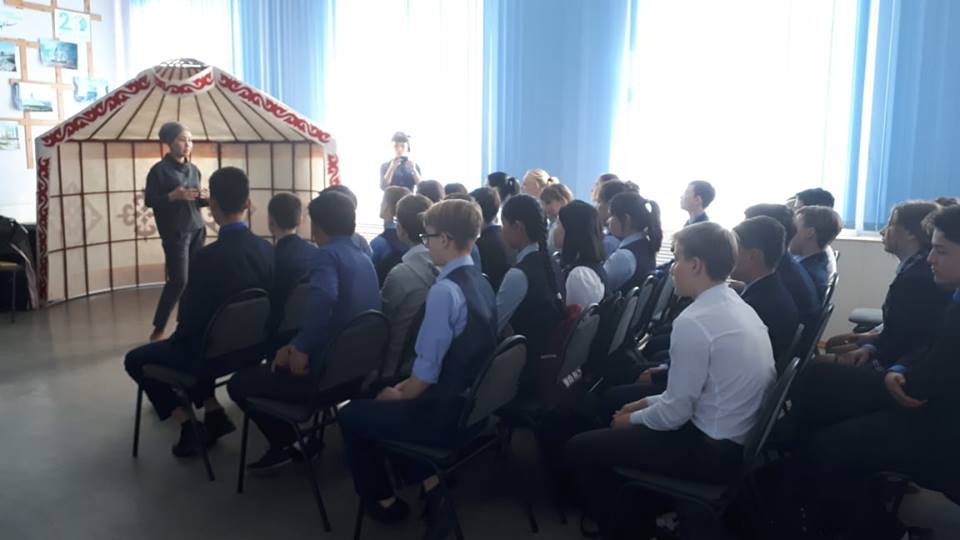 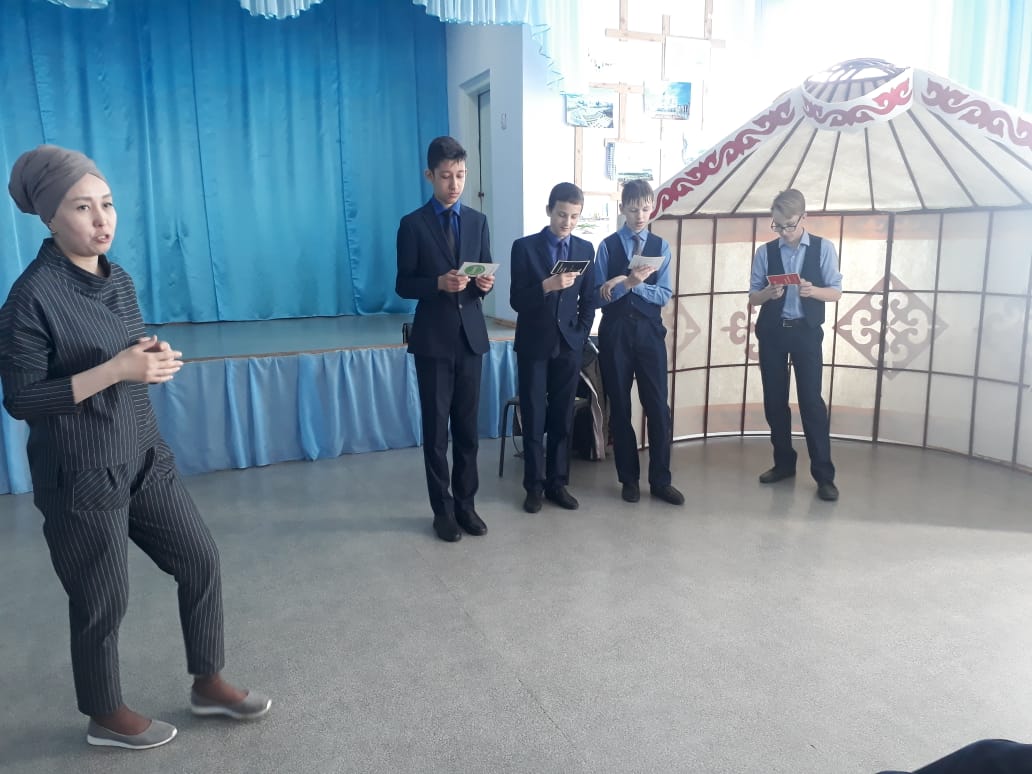 